MANDAG:Motionsgymnastik på stol:Kl. 12.00 -13.15 (D) – En del af træningen foregår siddende. – Instr. Lisbet	HAL 4Kl. 12.00-13.15 (E) – En stor del af træningen siddende. – Instr. Lis	Akt. 3Deltagerne på disse hold, har forskellige fysiske skavanker, der gør at en delaf træningen foregår siddende på en stol. -  P.g.a. Corona er vi lidt usikre påom vi kan tilbyde kaffe efter træning på stoleholdene.Motionsgymnastik + aerobic dance mixKl. 09.15-10.15 AEROBIC DANCE-MIX (A+B) – Instr. Sussy		Akt. 2Kl. 09.30-10.30 DAMEMOTION (B) – Instr. Jette N.		HAL 1Kl. 10.45-11.45 MIX MOTION (B) – Instr. Jette N.		HAL 1Kl. 10.45-11.45 MIX MOTION (C) – Instr. Lisbet			HAL 4Pilates:
Kl. 09.15-10.15 PILATES begynder (B+C) - Instr. Tina		HAL 4Rygtræning:Kl. 10.30-11.30  RYGTRÆNING)(A+B+C) – Instr. Tina		Akt. 2Speciel tilmelding, husk det når du melder dig indDe 5 tibetanereEn ny sæson med fokus på mange nye yogaøvelser og meditation.Kl. 10.45-11.45 (A+B+C) – Instr. Jørgen			AKT. 3Speciel tilmelding, husk det når du melder dig indSofttennis:	Kl. 09.00-13.00	SOFTTENNIS (A+B+C)			HAL 3Kl. 10.00-12.00	SOFTTENNIS (A+b+C)			HAL 2Instr.: Vagner og BirteFloorball:					Kl. 10.45-12.00 FLOORBALL – MÆND – (A+B)			HAL 3Instr.: SteenKl. 12.00-13.00 FLOORBALL – KVINDER – (A+B)			HAL 3Instr. BørgeCirkeltræning i maskiner:Kl. 09.30-10.30 (A+B+C) – Instr. JørgenHoldet kan ikke starte med de nuværende coronaregler.Speciel tilmelding, husk det når du melder dig ind MANDAG:Indoor cycling:Kl. 08.20-09.20 indoor cycling (A+B) – Instr. Stig		             	 2. salHoldet kan ikke starte med de nuværende coronaregler.Speciel tilmelding, husk det når du melder dig ind Træning for borgere med diabetes 2:Kl. 12.00-13.00  TRÆNING FOR BORGERE MED DIABETES 2(Alle niveauer) 	AKT. 2Træning/gåtur udendørs hvis tørvejr – ellers indendørsInstr. TinaDemensvenlig gymnastik:Kl. 13.15-14.45 Et VISITERET HOLD i samarbejde med Greve KommuneDer drikkes kaffe fra 14.15-14.45 (Hvis muligt p.g.a. Corona)Instr. Tina og hjælpere				AKT. 2TIRSDAG:Motionsgymnastik på stol:Kl. 12.00 -13.15 (D) – STOLEGYMNASTIK - En del af træningen foregår siddende.Instr. Elisabeth					AKT. 3Kl. 12.00-13.15 VISITERET HOLD i samarb. med Greve Kommune 	HAL 4Instr. Tina og AnnemetteKl. 13.45-15.00 VISITERET HOLD  i samarb. med Greve Kommune	HAL 4Instr. Tina og AnnemetteDeltagerne på disse hold, har forskellige fysiske skavanker, der gør at en delaf træningen foregår siddende på en stol. - P.g.a. Corona er vi lidt usikre påom vi kan tilbyde kaffe efter træning på stoleholdene.Motionsgymnastik:Kl. 12.00-13.00 MIX MOTION (C/D) – Instr. Malene		HAL 3Cirkeltræning uden maskiner:Kl. 09.00 -10.0 CIRKELTRÆNING (A+B) – Instr. Jette K. 		HAL 3Udendørs aktiviteter - Gåture:Kl. 09.30-11.30 (A+B) GÅTURE - Skal kunne gå 10-11 km  – Instr. Jette 	Skiftende mødesteder. – Men mødestedet i september vil være foran GIC.Mødestedet vil derefter uge for uge blive sendt via mail, eller stå påopslagstavlen i GICTRX træning:Kl. 10.45-11.45 (A+B) – Instr. Jørgen		               fitnesscenter   Et effektivt styrke-, kredsløbs og stabilitetstræningssystemHoldet kan ikke starte med de nuværende coronaregler.Speciel tilmelding, husk det når du melder dig ind TIRSDAG:Yoga:
Kl. 14.15-15.45 – KUNDALINI YOGA – Instr. Gitte		AKT.1 ”Kundalini Yoga - ENERGI & LYS i pæren (A+B) Kundalini yoga, er en form for yoga der både er energisk, udholdende og samtidig  styrker dig mentalt. Du vil opleve meget bevægelse, som giver dig styrke og smidighed. Vi  chanter (en form for sang), lytter til god musik tilpasset til øvelserne, og har det sjovt- Vi afslutter træningen meditativt  og med afslapning. Store og små bolde og elastikker:Kl. 09.15-10.15 (B) I roligt tempo træner vi balance, stabilitet og styrkeInstr. Tina					AKT. 3Speciel tilmelding, husk det når du melder dig ind Træning for brystopererede:Kl. 10.30-11.30 TRÆNING FOR BRYSTOPEREREDE (Alle niveauer) -  Instr. Tina	AKT. 3Zumba:Kl. 09.30-10.30 ZUMBA (B) Øvede – Instr. Elisabeth		HAL 4Kl. 10.45-11.45 ZUMBA (B+C) Let øvede – Instr. Elisabeth		HAL 4Håndbold:Kl. 12.00-14.00 HÅNDBOLD – MIX (A+B)	                          		HAL 1                             Knæhold:TRÆNING FOR DEM MED KNÆPROBLEMERKl. 10.15-11.15 (A+B+C) – Instr. Jørgen	  		AKT.2 Linedance: Kl. 12.00-13.30 OLDIES BUT GOODIES (A+B) Linedance for dansere der har danset 5 år eller mere.Kondihold 1 gang om måneden.Nye dansere, efter aftale med Steen.  - Instr. Steen		AKT. 2ONSDAG:Motionsgymnastik for mænd:Kl. 9.30-10.30 MOTIONSGYMNASTIK FOR MÆND – Instr. Jette K.	HAL 1Effekt:
Kl. 09.30-10.30 EFFEKT (B+C)  Træning af hele kroppen – Instr. Tina	HAL 4Motionsgymnastik:Kl. 10.45-11.45 MIX MOTION (C) – Instr. Tina			HAL 4Demensvenlig motion med pårørendeKl. 12.15-13.15 DEMENSVENLIG MOTION MED PÅRØRENDE – Instr. Tina	HAL 4ONSDAG:Motionsgymnastik på stolKl. 12.00-13.15 (E) – STOLEGYMNASTIK – Instr. Lis		AKT. 3Deltagerne på dette hold, har forskellige fysiske skavanker, der gør at en delaf træningen foregår siddende på en stol. - P.g.a. Corona er vi lidt usikre påom vi kan tilbyde kaffe efter træning på stoleholdene.Softtennis:Kl. 09.00-12.00	SOFTTENNIS (A+B+C)			HAL 3Instr.: Bent og BirteFloorball:					Kl. 10.45-12.00	FLOORBALL (A+B)			HAL 3Instr.: SteenEffekt:
Kl. 09.30-10.30 EFFEKT (B+C)  Træning af hele kroppen – Instr. Tina	HAL 4Pilates:Kl. 9.30-10.30 PILATES (A) for øvede, der tidligere har trænet systemetslettere øvelser og indøvet grundprincipperne.  – Instr. Jørgen		AKT.2Yoga: 
Kl. 10.15-11.30 HATHA YOGA (A+B+C)   – Instr. Christina		AKT. 3Kl. 12.00-13.00 SLOW MINDFULL HATHA YOGA (C+D) – Instr. Christina	AKT. 2Vandgymnastik + lidt svømmefærdighederSpeciel tilmelding, husk det når du melder dig ind MAN KAN KUN DELTAGE PÅ 1 HOLD SVØMNING.Kl. 13.30-14.00 VANDGYM. + SVØM (A+B+C+D) – Instr. Jette K.	        Greve SvømmehalKl. 14.10-14.40 VANDGYM. + SVØM (A+B+C+D) – Instr. Jette K.           Greve SvømmehalJette vil gennemgå 4 svømmeatilarter med og uden rekvisitter. Opvarm. med vandgym.Linedance: Kl. 11.00-11.30 LINEDANCE - Begynder (B+C)HELT nye begyndere, trinundervisning og lette danse. Der kan danse videre på begynder+. Er vigtigt at man er med fra start.	 – Instr. Steen 					HAL 1Kl. 11.30-13.00 LINEDANCE Begynder+ (A+B+C) For dansere der har danset 1 år eller mere.  – Instr. Steen		HAL 1Kl. 13.00-14.30 LINEDANCE Let Øvede+ (A+B+C) For dansere der har danset 2 åreller mere. Nye dansere, efter aftale med Steen – Instr. Steen		HAL 1TORSDAG: Motionsgymnastik: På stol:Kl. 12.00 -13.15 STOLEGYMNASTIK(D) – En del af træningen foregår siddende.Instr. Elisabeth	 				 AKT. 3Kl. 12.00-13.15 VISITERET HOLD i samarb. med Greve Kommune	 HAL 4Instr. Tina og AnnemetteKl. 13.45-15.00 VISITERET HOLD i samarb. med Greve Kommune	 HAL 4Instr. Tina og AnnemetteDeltagerne på dette hold, har forskellige fysiske skavanker, der gør at en delaf træningen foregår siddende på en stol. - P.g.a. Corona er vi lidt usikre påom vi kan tilbyde kaffe efter træning på stoleholdene.Cirkeltræning uden maskiner:Kl. 09.00 -10.00 CIRKELTRÆNING (A+B) – Instr. Jette K. 		 HAL 3Motionsgymnastik:Kl. 10.15-11.15 DAMEMOTION (B) – Instr. Jette K.		 HAL 3Kl. 11.30-12.30 MIX MOTION (B) – Instr. Jette K.			 HAL 3Kl. 12.00-13.00 MIX MOTION (C/D) – Instr. Lena			AKT. 2Udendørs aktiviteter – Stavgang:MØDESTED I LIGE UGER: - Kl. 10.00 foran Greve HallerneMØDESTED I ULIGE UGER: - Kl. 10.00 Foran Kirken ved Mosede CenteretKl. 10.00-11.30 STAVGANG (B) Instr. Inge, Vibse og Anne LiseSkal kunne gå ca. 7 km i moderat tempoMan er også velkommen til at gå med UDEN staveBordtennis:                                                                                    Kl. 09.00-12.00 BORDTENNIS(A+B+C) – Instr. af og til Preben   I bordtennislokalet 4. SAL                                   Hatha Yoga: 
Kl. 10.15-11.30 HATHA YOGA(A+B+C) – Instr. Tina		AKT. 3Speciel tilmelding, husk det når du melder dig ind  Rygtræning:Kl. 09.00-10.00 RYGTRÆNING(A+B+C) – Instr. Tina		 HAL 4Træning for borgere med KOL:Kl. 09.30-10.30 –KOL-HOLD Instr. Lena			 AKT.2P.g.a. Corona er vi lidt usikre på om vi kan tilbyde kaffe efter træningIndoor cycling:Kl. 09.30-10.30 INDOOR CYCLING(B+C) – Instr. Stig	              	 2. salKl. 10.45-11.45 INDOOR CYCLING(C+D) – Instr. Stig    	  	 2. sal    Holdene kan ikke starte med de nuværende coronaregler.Specialtilmelding til begge holdTORSDAG: Puls og Styrke (med stepbænke) Kl. 10.15-11.15 PULS OG STYRKE (A+B) – Instr. Sussy		AKT. 1Dette hold vil bruge stepbænke til pulstræning – og redskaber som elastik, vægte og tubes til styrketræningen.Zumba:Kl. 10.45-11.45  ZUMBA (A+B+C) Begyndere  – Instr. Elisabeth		AKT. 2Vandgymnastik + lidt svømmefærdighederSpeciel tilmelding, husk det når du melder dig ind MAN KAN KUN DELTAGE PÅ 1 HOLD SVØMNING.Kl. 13.10-13.40 VANDGYM. + SVØM (A+B+C+D) – Instr. Jette K.	        Greve SvømmehalKl. 13.45-14.15 VANDGYM. + SVØM (A+B+C+D) – Instr. Jette K.	        Greve SvømmehalKl. 14.20-14.50 VANDGYM. + SVØM (A+B+C+D) – Instr. Jette K.           Greve SvømmehalFREDAG:Argentinsk Tango: Kl. 11.00-12.30  ARGENTINSK TANGO  (A+B+C) – Instr. Annette og Jesper	AKT. 2START 18. SEPT. – 11. DECEMBER + FRA 8. JANUAR TIL 26. MARTSALLE DAGE:FITNESSCENTERET (Særskilt kontingent, se bagsiden)Alle skal tilkøbe en nøgle for at få adgang til fitnesscenteret.Nøglen er en engangsinvestering på 200,00 kronerÅBNINGSTIDER:Mandag – Søndag:Kl. 06.30-16.00 Fitnesstræning i maskiner		Fitnesscenteret 1. salKl. 06.30-16.00 Cirkeltræning 			Fitnesscenteret 2. salMandag:Kl. 09.30-10.30 OPTAGET P.G.A.HOLDTRÆNING		Fitnesscenteret 2. salTirsdag:Kl. 10.15-12.15 Programlægning i fitnesscenteret – Jette K	Fitnesscent. 1.+ 2. sal Onsdag:Kl. 10.45-12.45 Programlægning i fitnesscenteret – Jette K	Fitnesscent 1. + 2. salKl. 12.00-13.30 Superviseret træning for specielle målgrupper	Fitnesscenteret 1. sal	Instr. Sussy og TrineVORES NIVEAUDELING SOM MARKERES I  PROGRAMMETMeget god fysisk formAlmindelig god formModerat formMindre god form (Noget af træningen siddende på en stol)Nedsat funktionsevne (Stor del af træningen foregår siddende på en stol)Akt. 1 betyder Aktivitetslokale 1, Det er festlokalet bag Langsiden. Indgang fra Hal 1Akt. 2 betyder Aktivitetslokale 2Akt. 3 betyder Aktivitetslokale 3Foreningen tilbyder forskellige sociale arrangementer i løbet af året, eksempelvis kulturelle ture, vandreture, fester o. lign. (Som selvfølgelig skal betales særskilt).PRIS:Fra 7. september 2020 til 1. september 2021	Holdtræning - Træn på alle de hold du ønsker		900,00 kr.	Fitnesstræning UDEN holdtræning		950,00 kr.	Fitnesstræning MED holdtræning (rabat 300,00 kroner)            1550,00 kr.	ALLE BRUGERE AF FITNESSCENTERET SKAL KØBE EN NØGLE	200,00 kr.(Nøglen er en engangsinvestering)FERIER:Uge 42 Efterårsferie. Fra søndag den 11. okt. 2020 til sønd. 18. okt. 2020Juleferie fra søndag den 20. december 2020 til søndag den 3. januar 2021Vinterferie fra søndag den 21. februar 2021 til søndag 28. februar 2021Vintersæsonen slutter søndag den 28. marts 2021Sommersæsonen starter tirsdag den 12. april 2021Når man melder sig ind i Greve Senior Sport ”Op På Dupperne” accepterer man samtidigt, at billeder hvorpå man figurerer kan blive offentliggjort på de elektroniske medier, f. eks. foreningens hjemmeside, foreningens facebookgruppe m.m.TILMELDING:På vores hjemmeside www.oppaadupperne.dk fra ???Specialtilmelding til nogle hold, p.g.a. pladsmangel. Kan ses på indmeldelsen.Personligt fremmøde i Greve Idrætscenter mandag den 17. august 10.30-12.30Instruktion i fitnesscenter bestilles i fitnesscenteret tirsdage 10.15-12.15Spørgsmål: Formand Jette Nielsen – telefontid hver mandag kl. 18-19 fra 7. sept.	Tlf. 28 92 29 56 Mail: jettemor@gmail.comGREVE SENIOR SPORT”OP PÅ DUPPERNE”Lillevangsvej 88, 2670 Greve – Tlf. 28 92 29 56  – Mail: jettemor@gmail.comSæsonstart: Mandag den 7. september 2020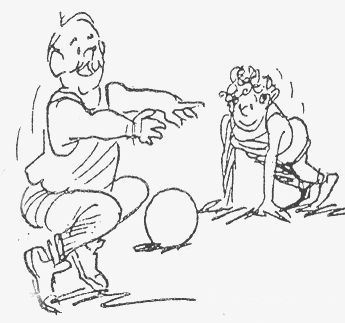 Greve Senior Sport ”Op På Dupperne” er en meget alsidig senior idrætsforening.I  foreningen er der idrætstilbud for alle seniorer. Den enkelte kan vælge mellem mange forskellige aktiviteter, opdelt på individuelle niveauer.Dette giver et fleksibelt motionstilbud, hvor man selv kan dosere sin træningsmængdeTræningen foregår i Greve Idræts Center alle ugens 5 hverdage fra kl. 8.00-15.00.Samt i Greve Svømmehal onsdage og torsdage (se i programmet)